Блок уроков по теме "Топливно-энергетический комплекс мира". 10-й класс Цели: сформировать представления о топливном балансе мира; рассмотреть рост производства различных видов топлива; дать характеристику газовой, нефтяной, угольной промышленности мира. сформировать понятия об электроэнергетике мира: страны с высоким количеством электроэнергии на душу населения и низким, о странах с различной структурой энергетического баланса. Оборудование: карты “Топливная промышленность мира”, “Полезные ископаемые мира”, карты учебника статистические материалы, таблицы, атласы. Тип урока: лекция с элементами беседы и самостоятельной работы с текстами учебника.Ход урокаI. Изучение нового материала.Учитель. Сегодня на уроке мы познакомимся с ТЭК мира, термином известным вам с 9 класса.Вопрос. Что такое ТЭК? (ТЭК – топливно-энергетический комплекс. Является совокупностью отраслей по добыче, переработке топлива и получения энергии. Состоит из топливной промышленности и электроэнергетике.)Учитель. За историю развития топливной промышленности можно выделить три этапа: 1900 – 1950 гг – угольный 1950 – 1970 гг – нефтяной 1970 – 2000 гг – нефтегазовый Теперь более подробно разберём каждую промышленность.Нефтяная промышленность мира.Нефтяная промышленность – ведущая отрасль мировой топливно-энергетической промышленности. Она очень сильно влияет на мировое хозяйство, да и мировую политику. Нефтяная промышленность отличается большой капиталоемкостью.Промышленную добычу нефти начали в середине XIX в. в России, Румынии, США. В начале XX в. её уже добывают в 20ти странах мира, но больше всего в США, Венесуэле, России. 1940 г. – уже 40 стран добывает нефть, 1970 г. – 60 стран, 1990г. – 95 стран. Соответственно возросла и мировая добыча нефти. Правда нужно вспомнить кризис 1980-х годов, который привел к сильному подорожанию нефти на мировом рынке. В начале 1990г. – уровень стабилизировался, это было связано с политикой ряда нефтедобывающих стран, в первую очередь членов ОПЕК – главного регулятора цен на мировом нефтяном рынке, и это неудивительно, поскольку 11 стран ОПЕК контролируют 40% добычи нефти мира. Задание 1. Проанализируйте таблицу №1 Распределение добычи нефти между крупными регионами мира В бывшем СССР – основной прирост добычи нефти происходит в 1970-1980 гг, пик добычи 1980 г. – 605 млн.т., с 1990 г. добыча сокращается. В Зарубежной Европе скачок с 1980г. В Зарубежной Азии – непрерывный рост добычи нефти с 1970 г. по сегодняшний день. Африка – так же с 1970г. увеличивает объем добычи нефти. Северная Америка – добыча росла до 1970 г., а с 1990 г. – наблюдается снижение добычи. Латинская Америка – рост добычи нефти более равномерный. Австралия – добыча нефти начала расти только в 1980г.)Вопрос. Обоснуйте все вышесказанное (СССР – с 1970 г. открытие и освоение нефтяных бассейнов Западной Сибири. Зарубежная Европа – ввод в эксплуатацию Североморского канала. Зарубежная Азия – освоение богатейших месторождений Персидского залива. Латинская Америка – помимо Венесуэлы возросла добыча нефти в Мексике.)Учитель. Ясно, что рейтинг крупных регионов определяется в первую очередь главными нефтедобывающими странами.Задание 2. Найдите в атласе или на картах учебника на рис. 24 страны лидера в добыче нефти. Расставьте их в порядке убывания объемов добыче топлива, составьте таблицу.Главные нефтедобывающие страны мира в конце 2000 г.	Добыча млн.т. Саудовская Аравия                                                                              440США                                                                                                        355Россия                                                                                                     355Иран                                                                                                       325Мексика                                                                                                 185Венесуэла                                                                                               170Китай 	                                                                                                  165Норвегия                                                                                               160Ирак                                                                                                       155Великобритания                                                                                   130Канада                                                                                                    125ОАЭ                                                                                                                        125Нигерия                                                                                                                125Кувейт                                                                                                                  115Вопрос. Какие страны по экономическим показателям лидируют в данной группе? (Развивающиеся.)Учитель. Из 14 перечисленных стран, 7 являются членам ОПЕК, 4 – развитые страны Европы; Мексика, и две страны с переходной экономикой – Россия и Китай. Итак, главные производители нефти – развивающиеся страны. Вопрос. Но кто же является основными потребителями нефти?Таблица №2 Потребление нефти и нефтепродуктов(Основными потребителями нефти являются – США, Япония, Зарубежная Европа.)Учитель. Обратите внимание на рис. 1 “Главные морские и сухопутные грузопотоки нефти”  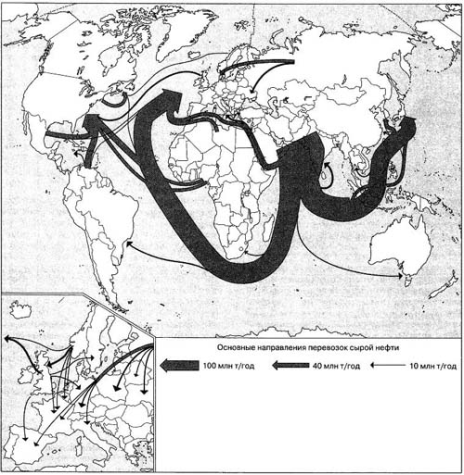 Задание 3. Назовите основные направления грузоперевозок нефти. (Персидский залив – Япония, КНДР, США. Юго-Восточная Азия – Япония. Карибский бассейн – США. Северная Африка – Западная Европа. Западная Африка – Западная Европа, США.)Учитель. Преодоление территориального разрыва между главными районами добычи и потребления нефти привело к формированию мощных “нефтяных мостов”, преимущественно океанических, которые вы сейчас называли. В настоящее время уделяется большое внимание добычи нефти в акваториях мирового океана.Таблица №3 Динамика мировой добычи нефтиПри рассмотрении динамики мировой морской добычи нефти обращает на себя внимание, что за последнее время темпы добычи немного замедлились, так как разработка становится нерентабельной, из-за более высокой, чем на суше, себестоимости добычи, особенно в высоких широтах. Нефть - одна из важнейших экспортных товаров мировой торговли. Транспортировка идет как по нефтепроводам (суша), так и нефтетанкерами (вода).Газовая промышленность мира.Учитель. Среди видов природного газа большое значение имеет попутный нефтяной газ, извлекаемый в процессе добычи нефти. Природный газ в качестве топлива обладает многими положительными свойствами – высокой теплотворной способностью, хорошей транспортабельностью, большей по сравнению с нефтью и углем экологической чистотой. Газовая промышленность – молодая отрасль, зародившаяся в начале XX в., и до 50 г. был характерен перевес одной страны в добыче газа – США (9\10 мировой добычи газа). После 1960 г. начинается быстрый рост добычи и потребления природного газа – СССР, Юго-Западной Азии, Западной Европе, Северной Африке. Согласно некоторым прогнозам к 2010г. добыча газа возрастет до 4 трлн.м3 (в 2000 г. – 2.4 трлн.м3) а к середине XXI в. – до 7 трлн.м3.Задание 4. Проанализируйте таблицу (В 2000 г. увеличивается абсолютный объем добычи газа за исключением СНГ, Латинской Америки)Учитель. Соответственные изменения происходили на протяжении последних десятилетий среди главных газодобывающих стран мира.Таблица №5 Главные газодобывающие страны мира в конце 2000 г.                                                                                                      Посмотрите. Из 15 стран входящих в таблицу 6 – развитые страны Запада, 7 – развивающиеся и 2 – (Россия и Узбекистан) входят в СНГ.Потребление природного газа во всем мире мало отличается по размерам и его производства, поскольку почти весь газ сразу же поступает в газораспределительные сети. Россия по запасам природного газа и по размерам его добычи (1\4 мирового) продолжает удерживать I место в мире. Согласно прогнозам, добыча природного газа в стане возрастет к 2010 г. до 740 млрд. м3, а доля в энергопотреблении – до 57%. Россия остается так же и крупнейшим экспортерам газа (200 млрд. м3) – по газопроводам в страны СНГ и Зарубежную Европу. Начиная с 1970г. в качестве нового фактора мирового энерготехнического хозяйства стал выступать сжиженный природный газ (СПГ). Интерес к СПГ сохраняется и в наши дни, размеры его производства достигло 310 млн.т., производят его уже в довольно большом числе стран: Западной Европы, Азии, ОАЭ, Северной Африки, США, Мексике, Бразилии и т.д. Странами импортерами стали – Япония (1\2 всего мирового импорта СПГ), КНДР, государства Западной Европы. Рис. №2 Основные направления экспортно-импортных перевозок сжиженного природного газа.Рис. №2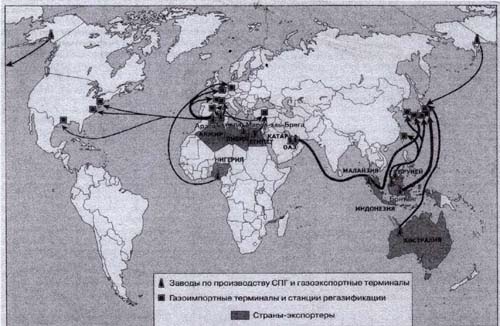 Отдельные районы экспорта и импорта СПГ образуют международные газотранспортные системы к началу XXI в. их сложилось 2: Азиатско-Тихоокеанского региона, и Африкано-Западноевропейская система. Большинство специалистов оценивают перспективы роста и международной торговли СПГ. Ведущая роль сохраняется за АТР, где к 2010 г. поставки СПГ могут увеличится до 150 млн.т. Угольная промышленность мира.Учитель. Угольная промышленность старейшая отрасль топливной промышленности, развивается в настоящее время медленнее нефтяной и газовой. В начале 1990г. добыча начала падать, затем стабилизировалась и сейчас соответствует потребностям в угле. Распределена добыча угля в мире таким образом: 48% - в странах с переходной экономикой, 42% - экономически развитые страны Запада, 10% - развивающиеся.Задание 5. Пользуясь картой в учебнике, определите основные районы добычи угля в мире. По результатам работы заполните таблицу Страны лидеры по добыче угля (на 2003 г.)Страна 	Добыча угля, в млн.т. в годКитай                                          1400США                                          960Индия                                         300   ФРГ                                             250  Россия                                       240Австралия                                 240       Польша 	                         200Учитель. Уголь потребляется в основном в тех же странах, где и добывается, и только 10% попадает на мировой рынок. За последнее время международная торговля углем возрастает в мире. 1990 г. – 390 млн.т. 2000 г. – более 550 млн.т. Экспортно-импортные перевозки каменного угля между странами привели к формированию вполне устойчивых “угольных мостов”, главные из которых: Австралия – Япония, КНДР. США - Западная Европа, Япония. ЮАР – Западная Европа, Япония. Колумбия - Западная Европа. Угольная промышленность России с 1990 г. выделяется среди всех отраслей ТЭКа наиболее кризисным состоянием, что привело к значительному падению объемов добычи угля, и к уменьшению его потребления.Мировая энергетика.Учитель. Электроэнергетика входит в состав топливно-энергетического комплекса. Показатель производства электроэнергии из расчета на душу населения относится к числу наиболее важных показателей, характеризующих ту или иную страну, так как он в наибольшей мере отражает степень электрификации ее экономики. Структура производства электроэнергии так же изменяется. Вопрос. Вспомните материал 9 класса.- Какие виды электростанций вы знаете? (ТЭС, ГЭС, АЭС, нетрадиционные источники энергии)Проанализируйте рис. “Структура мирового производства электроэнергии”Рис. 3 Структура мирового производства электроэнергии»                                                                                                      Рис. №3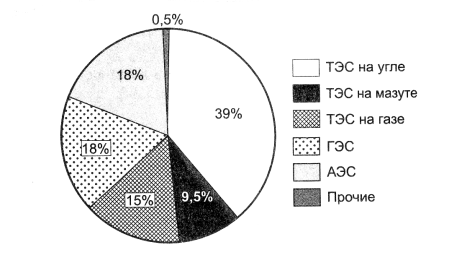 Какой можно сделать вывод? (2\3 мирового производства электроэнергии приходится на ТЭС, 1\5 – ГЭС, 1\6 - АЭС)Учитель. Согласно прогнозам, структура использования топлива на ТЭС изменится в 2010 г. доля газа может возрасти до 17-24%, а доля мазута уменьшится до 6-7%. Анализируя таблицу Таб. №6 Структура производства электроэнергии по крупным регионам мираможно разделить производство электроэнергии на 3 большие группы.1. Характерно преобладание выработки электроэнергии на ТЭС – это в США, Зарубежной Европе, СНГ, Японии, Китае, Индии, Австралии. Выделяют типично угольные страны – Польша, ЮАР, и типично нефтегазовые – Саудовская Аравия, страны Персидского залива, Алжир, Туркменистан, и страны ориентирующиеся на привозном топливе – Дания, Ирландия, Белоруссия, Молдавия, Израиль, Иордания, Кипр, Сингапур, Куба. 2. Входят страны с преобладанием ГЭС. Крупнейшие из них показаны в таблице. Таблица №7 Крупнейшие ГЭС мира. Тем не менее дальнейшие освоение гидроэнергетического потенциала остается важнейшей задачей развития энергетики.3. Образуют страны с преобладанием электроэнергии, вырабатываемой на АЭС. Атомную энергетику можно рассматривать как одну из важных подотраслей мировой энергетики, которая во второй половине XX в. стала вносить существенный вклад в производство электроэнергии.Анализируя рис. №4 Рост мощности АЭС мира 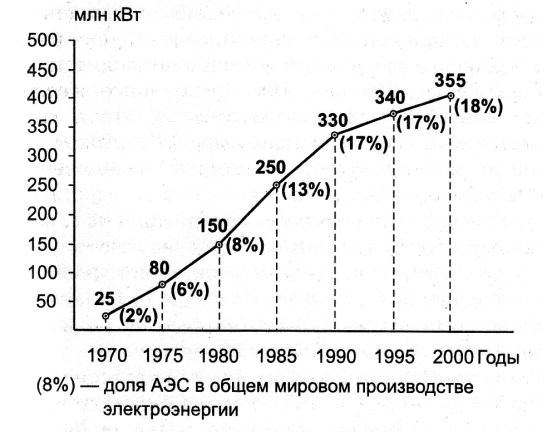 Мы видим, что в 1970 г. все АЭС мира вырабатывали лишь 80 млрд. кВч, а в 2000г. 355 млрд. кВч. Задание 6. Проанализируйте рис. Распределение мощностей АЭС по регионам и странам мира. Рис. №5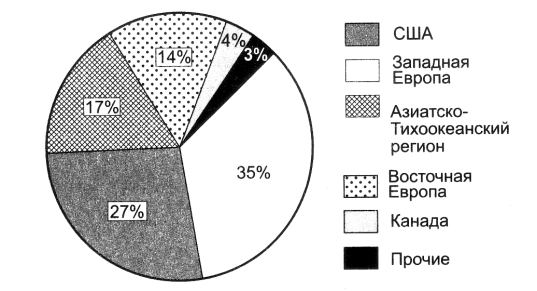 (35% - Западная Европа, 27% - США, 17% - АТР, 14% - Восточная Европа, 4% - Канада, 3% - прочие государства.)Учитель. Если быть более точными, то 2\3 мощности всех АЭС мира, так же как и доля выработки электроэнергии приходится всего на 6 ведущих в этой отрасли стран – США (107), Франция (59), Япония (54), Великобритания (35), Россия (29), Германия (20). В перспективе наблюдается увеличение суммарной мощности на АЭС, которая в 2015 г. составит 500 млн. кВч.В 1957г. для развития международного сотрудничества в области мирного использования атомной энергии было создано Международное Агентство по Атомной Энергии (МАГАТЭ).В России и странах СНГ 29 действующих энергоблоков их общая мощность 20млн. кВч, но 15 из них имеют проектный срок эксплуатации до 2010г. Пути решения принятые Минатомэнерго сводятся к поэтапному развитию атомной энергетике. Выделяют еще альтернативные источники энергии. 1. Геотермальные электростанции: в странах – Центральной Америки, Филиппинах, Исландии, России, Японии, США.2. Приливные электростанции: в странах – Франции, Канаде, России, Индии, Китае.3. Ветроэнергетические установки: - Западная Европа, США, Индия, Китай.4. Солнечные электростанции: - есть в 30 странах мира.Электроэнергия передается по системе международных ЛЭП. В большинстве стран существует единая энергосистема, хотя в США, Канаде, Бразилии их нет.Мы познакомились с топливно-энергетическим комплексом мира, дали общую характеристику нефтяной, газовой, угольной промышленности и электроэнергетике. II. Закрепление изученного материала. (блиц-опрос)- Назовите страну лидера добычи нефти (Саудовская Аравия)- Назовите страну лидера добычи газа (Россия)- Назовите страну лидера добычи угля (Китай)- Назовите страну лидера по выработки электроэнергии в Африке (ЮАР)- Назовите страны лидера по выработке атомной энергии (США, Франция, Япония, Германия, Россия, Великобритания).III. Домашнее задание.1. Читать учебник на с. 113-1232. На контурную карту нанести страны, входящие в ОПЕК о системе международных ЛЭП. Регион Добыча млн.т.Добыча млн.т.Добыча млн.т.Добыча млн.т.Добыча млн.т.Добыча млн.т.Добыча млн.т.Регион 1950г.1960г.1970г.1980г.1990г.2000г.2000г.Регион 1950г.1960г.1970г.1980г.1990г.млн.т.%СССР, СНГЗарубежная Европа Зарубежная Азия Африка Северная Америка Латинская Америка Австралия Океания 4018952270100–1503029515375195–35035770290545270860515011652705002902057022011003205103503039533014553754805203511.09.240.510.413.414.51.0Группа стран, страна Доля в мировом потреблении %Экономически развитые страны в том числе страны Северной Америки страны Западной  Европы Япония Развивающееся страны в том числе страны – члены ОПЕКстраны с переходной экономикой в том числестраны СНГКитай 603020ок. 102571566Год Добыча млн.т.Доля в общей добыче %1960196519701975198019851990199520001102403704356607007608401050111616212325262728Регион Добыча, млрд.м3Добыча, млрд.м3Добыча, млрд.м3Добыча, млрд.м3Регион 1990г.1995г.2000г. 2000г. Регион 1990г.1995г.млрд. м3%СССР, СНГ Зарубежная ЕвропаЗарубежная Азия Африка Северная Америка Латинская Америка Австралия и Океания 81522522070605852060026535585700105306902854501307151005028.511.818.65.429.54.12.1Страна Добыча, млрд. м3Добыча, млрд. м3Страна Россия СШАКанада Великобритания Алжир Индонезия Нидерланды Иран 5855451701108565606055505040403535Норвегия Узбекистан Саудовская Аравия МалайзияОАЭАргентина Мексика  Группа стран, регион, странаДоля отдельных источников в производстве электроэнергии %Доля отдельных источников в производстве электроэнергии %Доля отдельных источников в производстве электроэнергии %Доля отдельных источников в производстве электроэнергии %Доля отдельных источников в производстве электроэнергии %Доля отдельных источников в производстве электроэнергии %Группа стран, регион, странаУгольМазутГазГидроэлектро энергияАтомнаяэнергияПрочие видыСтраны ОЭСРСтраны СНГВосточная Европа Зарубежная Азия Китай Ближний Восток Африка Латинская Америка38.921.937.845.675.06.450.63.07.58.98.614.96.045.415.89.112.340.011.917.50.243.614.710.115.313.525.016.317.54.815.574.524.015.716.74.71.3-3.11.52.0--1.0--0.31.8НазваниеСтранаПроектнаяМощностьМлн. кВтГод пускаВ эксплуатациюИтайпуГранд-КулиГуриТукуруиСаяно-ШушенскаяКорпус-ПосадосКрасноярскаяЛа-Гранд-2Черчилл-ФолзКсиндоТарбелаБратскаяУсть-ИлимскаяКабора-БассаРогунскаяОак КрикПауло-Афонсо-1Илья-СалтейраНурекскаяБразилия – ПарагвайСШАВенесуэлаБразилияРоссияАргентина – ПарагвайРоссияКанадаКанадаБразилияПакистанРоссияРоссияМозамбикТаджикистанСШАБразилияБразилияТаджикистан12.610.810.38.06.46.06.05.35.25.04.74.54.34.23.63.63.43.23.01983194219681984198019901968197919711987197719611977197519851985195519731976